深信服AC至中神通UTMWALL的功能迁移手册更多产品迁移说明：http://www.trustcomputing.com.cn/utmwall-rom/migration深信服SINFOR AC上网行为管理设备包含访问控制、内容监控、安全审计、带宽流量管理及数据中心管理软件多个模块功能，弥补了防火墙等传统安全设备重外不重内、对上网行为缺乏有效管理的不足，带来了全面而细致的互联网行为管理解决方案。武汉中神通信息技术有限公司历经15年的开发和用户使用形成了中神通UTMWALL®系列产品，有硬件整机、OS软件、虚拟化云网关等三种产品形式，OS由50多个不断增长的功能APP、32种内置日志和5种特征库组成，每个APP都有配套的在线帮助、任务向导、视频演示和状态统计，可以担当安全网关、防火墙、UTM、NGFW等角色，胜任局域网接入、服务器接入、远程VPN接入、流控审计、行为管理、安全防护等重任，具备稳定、易用、全面、节能、自主性高、扩展性好、性价比优的特点，是云计算时代的网络安全产品。	以下是两者之间的功能对比迁移表：参考文件：1. 深信服AC v5.0 用户手册（604页）http://www.sangfor.com/product_doc/manual/SANGFOR_AC_v5.0_Manual_CN_20131129_PDF.pdf.7z2. 中神通UTMWALL网关管理员手册
http://www.trustcomputing.com.cn/utmwall-rom/UTMWALL_v1.9_Manual_CN_20150331.pdf深信服AC v5.0功能项页码中神通UTMWALL v1.8功能项页码第2章 控制台的使用52.1.登录 WebUI 配置界面5B快速安装指南92.2.配置和使用 7B快速安装指南9第3章 功能说明103.1.实时状态101状态统计163.1.1 运行状态 101.1 系统概要/仪表盘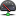 173.1.2 安全状态 161.1 系统概要173.1.3 流量状态171.1 仪表盘
1.4 网络状态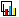 17
233.1.4 上网行为监控 251.10 在线主机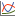 353.1.5 在线用户管理 271.10 在线主机
1.11 会话状态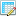 35
373.1.6 邮件延迟审计316.17 SMTP代理过滤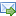 1423.1.7 DHCP 运行状态334.3 DHCP服务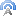 863.2.对象定义345基础策略933.2.1 应用特征识别库 366.2 特殊应用功能设置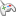 1113.2.2 应用智能识别库426.2 特殊应用功能设置1113.2.3 自定义应用 475.7 总控策略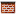 1053.2.4 URL 分类库 506.6 DNS&URL库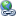 1193.2.5 准入规则库 628.3 用户组 NAC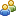 1833.2.6 网络服务 795.7 总控策略1053.2.7 IP 组815.1 地址对象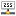 933.2.8 时间计划组 825.2 时间对象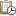 953.2.9 黑白名单组846.4 WEB审计过滤
6.7 自定义域名规则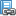 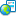 115
1223.2.10 关键字组856.12 关键词规则
6.13 关键词例外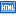 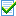 132
1343.2.11 文件类型组866.4 WEB审计过滤
6.9 WEB代理过滤规则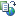 115
1263.2.12 信任的证书颁发机构 886.8 WEB代理过滤
6.9 WEB代理过滤规则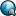 124
1263.3.用户与策略管理888用户认证1793.3.1 上网策略898.5 资源组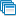 1873.3.2 用户管理2038.2 用户
8.3 用户组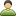 181
1833.3.3 用户认证2608.1 认证方法
5.7 总控策略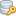 179
1053.4.流量管理3475.5 QoS对象
5.7 总控策略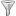 101
1053.4.1 概述3475.5 QoS对象1013.4.2 流量通道匹配及优先级3485.5 QoS对象1013.4.3 通道配置3495.5 QoS对象1013.4.4 线路带宽配置3735.5 QoS对象1013.4.5 虚拟线路配置3735.5 QoS对象1013.5.安全防护3801.2 功能统计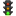 193.5.1 防 DOS 攻击 3805.4 会话对象
5.7 总控策略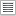 99
1053.5.2 防 ARP 欺骗3824.1 ARP服务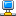 823.5.3 网关杀毒3836.24 防病毒引擎
6.10 WEB内容过滤
6.14 防病毒例外
6.16 POP3代理过滤
6.17 SMTP代理过滤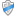 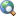 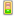 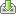 155
128
136
140
1423.5.4 无线热点发现3853.1 网卡设置
4.1 ARP服务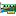 67
823.6.防火墙3875.7 总控策略1053.6.1 过滤规则3875.7 总控策略1053.6.2 NAT 代理上网3895.6 NAT策略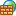 1033.6.3 端口映射3955.6 NAT策略1033.7.网络配置4013网络设置673.7.1 部署模式 4012.2 初始设置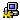 493.7.2 网口配置 4313.1 网卡设置673.7.3 静态路由 4363.6 路由设置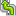 783.7.4 策略路由 4375.7 总控策略1053.7.5 高可用性4433.5 双机热备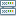 763.7.6 DHCP4514.3 DHCP服务863.7.7 网络协议扩展4535.7 总控策略1053.8. VPN 配置45510 IPSEC VPN1993.8.1 DLAN 运行状态 45510.4 IPSEC VPN连接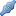 2063.8.2 基本设置 45610.1 IPSEC VPN总体设置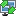 1993.8.3 用户管理 45910.3 IPSEC VPN网关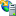 2043.8.4 连接管理 47010.4 IPSEC VPN连接2063.8.5 虚拟 IP 池47210.4 IPSEC VPN连接2063.8.6 多线路设置 4745.7 总控策略1053.8.7 多线路选路策略4765.7 总控策略1053.8.8 本地子网列表47810.4 IPSEC VPN连接2063.8.9 隧道间路由设置 4793.6 路由设置783.8.10 第三方对接 48210.3 IPSEC VPN网关2043.8.11 通用设置 48710.1 IPSEC VPN总体设置1993.8.12 高级设置48810.1 IPSEC VPN总体设置199SSLVPN11.1 SSL接入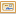 11.2 SSLVPN总体设置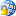 2082103.9.系统配置4982系统管理473.9.1 序列号 4982.1 许可证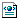 473.9.2 管理员账号 5002.8 帐号口令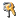 623.9.3 系统时间 5142.5 本地时间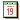 563.9.4 自动升级5152.7 升级管理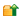 603.9.5 告警选项5161.14 日志操作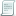 433.9.6 全局排除地址5195.1 地址对象933.9.7 配置备份与恢复5212.6 配置管理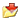 583.9.8 终端提示页面定制5222.4 菜单界面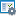 543.9.9 数据中心配置5241.15 日志统计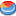 453.9.10 高级配置5262.4 菜单界面543.10.系统诊断5391状态统计163.10.1 日志5391.15 日志统计453.10.2 抓包工具5411.12 实时监控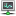 393.10.3 命令控制台5421.13 测试工具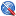 433.10.4 上网故障排除5431.13 测试工具433.10.5 重启操作5461.2 功能统计19